ПРОЕКТ ООД УЧИТЕЛЯ-ЛОГОПЕДА С ДЕТЬМИ С ИСПОЛЬЗОВАНИЕМ ЭОР (программа MIMIOSTUDIO) НА УРОВНЕ САМОСТОЯТЕЛЬНЫХ ФОРМ РЕЧИТЕМА: ЖИВОТНЫЕ ПЛАНЕТЫ(режим речи «Вопросно-ответная речь, 2 этап»)Автор: учитель-логопедГазиева Любовь ПетровнаСовременные образовательные технологии, используемые в проекте:ИКТ, ИГРОТЕРАПИЯТема: Дикие животныеПроект совместной деятельности разработан для детей подготовительного дошкольного возраста с логопедическим заключением: ТНР. Заикание. Общее недоразвитие речи (III уровень речевого развития). Стертая дизартрия. Образовательные задачи: Расширить и углубить представления детей о внешнем виде, образе жизни и повадках диких животных разных частей планеты; о жизни людей в условиях Севера.Совершенствовать грамматический строй речи (образование притяжательных прилагательных).Закрепить структуру сложно-подчиненных предложений.Коррекционно-развивающие задачи:Продолжать работу над просодическими компонентами речи.Закреплять навык спокойной речи: умение четко отвечать развернутой фразой на поставленный вопрос логопеда, товарища по группе.Развивать психические процессы,  тонкую и общую моторику.Коррекционно-воспитательные задачи:Формировать интерес к живой природе.Воспитывать экологическое сознание.Воспитывать активность, доброжелательность, инициативность, навыки сотрудничества.Оборудование:Мимио игра «Животные планеты», индивидуальные магнитные доски, смайлики для обозначения звуков; пособие для обозначения схемы предложения; компьютер, колонки, проектор, приставка мимио.Реализация образовательных областей:Познавательное развитиеРечевое развитиеСоциально-коммуникативное развитиеФизическое развитиеТехнологии:ИКТИгротерапияПредварительная работа:Экскурсия в зоопарк, в зоомагазин. Чтение рассказов и сказок о диких животных планеты (В. Степанов «Животный мир России», Е. Чарушин «Рассказы о животных»), о жизни людей на Севере. Просмотр м/ф «Сампо-лопаренок», «Северная сказка», «В яранге горит огонь», видеороликов из цикла «Лесные сказки» о животных наших лесов. Разучивание стихотворения «Север».Словарная работа:Обогащение предметного словаря: Север, Юг, Африка, лес, тундра, вечная мерзлота, северное сияние, полярная ночь, белый медведь, горностай, олень, собака лайка, жираф, бегемот, лев, крокодил, куница, барсук, лось и т.д.Активизация глагольного словаря: прыгает, тянется, плавает, гоняется, рычит, ныряет.Обогащение словаря признаков: внешний вид (огромный, пятнистый, полярный, белый и т.д.); повадки (быстрый, медлительный, неуклюжий); антонимы (проворный, неповоротливый, быстрый, медлительный, колючий, пушистый).Активизация словаря наречий: холодно, морозно, жарко, солнечно, тепло, быстро и т.д. Примечание: в течение занятия несколько раз проводится офтальмотренаж для снятия напряжения с глаз.Организационный момент:Логопед просит детей напомнить правило речи: «Мы говорим плавно и спокойно», «Когда говоришь, смотри в лицо человеку».Задание 1. Планета Земля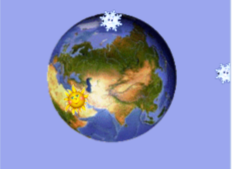 Логопед: так выглядит наша Земля из космоса. Там, где снежинка, находятся страны Севера; где солнце – жаркие страны, а где вы видите зеленый цвет, раскинулись леса.Задание 2. Размести животных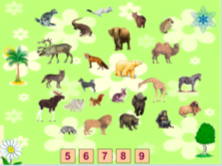 Логопед: с животными планеты случилась беда, они перепутали места своего обитания. Помогите им найти свои места (дети с помощью стилуса размещают животных, называют животных каждой группы – стран Севера, жарких стран, наших лесов).Дыхательная гимнастика. Логопед: подул «волшебный ветер» (дети закрыли глаза), слышно завывание вьюги. Откройте глаза, посмотрите, куда перенес нас волшебный ветер? Дети отвечают согласно правилу. А теперь покажите, как завывает ветер (дыхательная гимнастика со звуком с-с-с на удлиненном выдохе).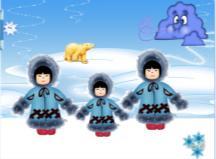 Задание 3. Как животные Севера приспособились к жизни в условиях севера? – густой мех, цвет меха, подкожный слой жира.Какие животные и как служат человеку на Севере? – северные олени, собаки лайки.Почему запрещена охота на белого медведя. Горностая? – занесены в «Красную» книгу.Почему люди не строят дома на Севере? – вечная мерзлота, кочуют с одного места на другое в поисках ягеля для оленей.Динамическая пауза. Речь с движением «Север»Здесь всюду холод, лёд и тень.Полгода ночь, полгода день.Из льда здесь люди строят домИ океан покрыт весь льдом.Зверей ты здесь почти не встретишьИ птиц ты в небе не заметишь.Лишь мишка белый, словно иней,Хозяин ледяной пустыни.Задание 4. Животные наших лесов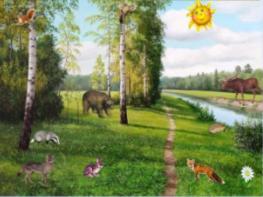 Логопед: закройте глаза, что вы слышите? (звучит пение птиц). Посмотрите, куда мы попали? Каких животных вы узнали? (медведь, барсук, лиса, заяц, белка, еж, лось, куница). Задание 5. Игра «Чей, чья, чьё?»Логопед: животные захотели поиграть с вами в прятки. Кто спрятался за елью? Докажи, назови. Чьи лапы, чью голову, чей хвост, чьи уши ты видишь? Дети отвечают. Например: «За елью спрятался медведь. Я увидел медвежьи уши, медвежью голову, медвежий хвост, медвежьи лапы». (Дети проверяют себя на доске).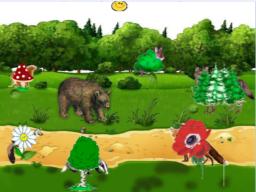 Задание 6. Прочитай предложения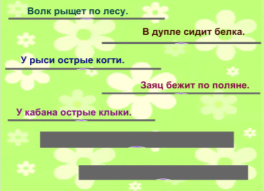 Логопед: животные хотят рассказать вам о себе. Откройте любую шторку на доске и прочитайте предложение. Предложения:Волк рыщет по лесу.В дупле сидит белка.У рыси острые когти.Зимой медведь спит в берлоге.Заяц бежит по поляне.У кабана острые клыки.У лисы пушистый хвост.Задание 7. Животные жарких странЛогопед: а теперь снова закройте глаза, послушайте и скажите, куда мы попали (слышно, как трубит слон, ревет лев, кричат обезьяны). Куда перенес нас волшебный ветер?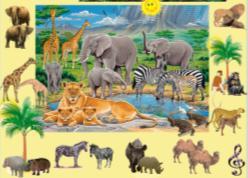 Прочитайте предложение на доске и сделайте схему предложения на магнитных досках.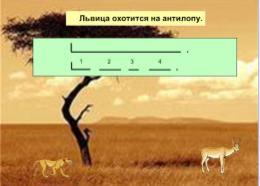 Затем логопед открывает шторку на доске и дети проверяют себя. Дети называют правила написания предложения.Предложение «Львица охотится на антилопу». Задание 8. Обозначение звуков в словахЛогопед: я на ушко каждому из вас скажу название любого животного, а вы на магнитной доске обозначите звуки в этом слове. Затем покажите схемы слова друг другу и постараетесь угадать название животного. Дети выполняют задание, называют животных.Слова для задания: волк, лиса, жираф, кабан, лось, барсук, куница. Например:Задание 9. Ребусы 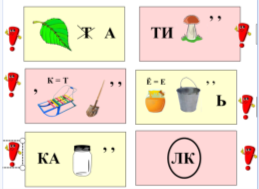 Логопед: посмотрите на доску. В заданиях зашифрованы названия животных. Расшифруйте ребусы.Зашифрованные слова: антилопа, медведь, волк, кабан, тигр, лиса.Подведение итогов.Оценка работы детей логопедом и самими детьми.